П О С Т А Н О В Л Е Н И Ег. Весьегонск25.05.2020                                                                                                                              № 213
Об определении форм участия граждан в обеспечении первичныхмер пожарной безопасности, в том числе в деятельности добровольнойпожарной охраныВ соответствии с Федеральным законом от 06.10.2003 № 131-ФЗ "Об общих принципах организации местного самоуправления в Российской Федерации", статьей 19 Федерального закона от 21.12.1994 № 69-ФЗ "О пожарной безопасности", в целях определения форм участия граждан в обеспечении первичных мер пожарной безопасности, в том числе деятельности добровольной пожарной охраны на территории Весьегонского муниципального округа
п о с т а н о в л я ю:
1. Утвердить Положение об определении форм участия граждан в обеспечении первичных мер пожарной безопасности, в том числе в деятельности добровольной пожарной охраны. (Прилагается).2.Обнародовать настоящее постановление на информационных стендах Весьегонского муниципального округа и разместить на официальном сайте администрации Весьегонского муниципального  округа в сети  «ИНТЕРНЕТ».3.Контроль за исполнением настоящего постановления оставляю за собой.4.Настоящее постановление вступает в силу после его официального обнародования.Глава Весьегонского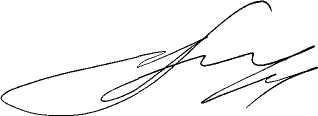  муниципального округа                                                                           А.В.Пашуков
УТВЕРЖДЕНО
постановлением Администрации
Весьегонского муниципального округа от  25.05.2020 № 213                                                                Положение об определении форм участия граждан в обеспечении первичных мер пожарной безопасности, в том числе в деятельности добровольной пожарной охраны1. Общие положения
1.1. Настоящее Положение об определении форм участия граждан в обеспечении первичных мер пожарной безопасности, в том числе в деятельности добровольной пожарной охраны (далее - Положение), направлено на реализацию полномочий органов местного самоуправления Весьегонского муниципального округа в сфере обеспечения  первичных мер пожарной безопасности.
1.2. Основные понятия, используемые в настоящем Положении:

первичные меры пожарной безопасности - реализация принятых в установленном порядке норм и правил по предотвращению пожаров, спасению людей и имущества от пожаров;
противопожарная пропаганда – информирование общества о путях обеспечения пожарной безопасности.2. Порядок осуществления противопожарной пропаганды и обучения населения мерам пожарной безопасности
2.1. Противопожарная пропаганда и обучение населения требованиям правил противопожарного режима осуществляются посредством:

2.1.1. Средств наглядной агитации (плакаты, памятки, листовки,   иллюстрации, компьютерные технологии).
2.1.2. Устной агитации (доклады, лекции, беседы).
2.1.3. Средств массовой информации;
2.1.4. пожарно-технического минимума, инструктажей;
2.2. Обучение детей в муниципальных дошкольных образовательных учреждениях (далее - дошкольное образовательное учреждение) и лиц, обучающихся в муниципальных общеобразовательных учреждениях (далее - общеобразовательное учреждение), требованиям противопожарного режима проводится по специальным программам, Правилам противопожарного режима в Российской Федерации и осуществляется путем:

22.1. Преподавания в общеобразовательных учреждениях предмета "Основы безопасности жизнедеятельности".
2.22. Проведения тематических творческих конкурсов среди детей различных возрастных групп дошкольных образовательных учреждений.
2.23. Проведения спортивных мероприятий по пожарно-прикладному спорту среди учащихся общеобразовательных учреждений.
2.2.4. Проведения экскурсий в пожарно-спасательных подразделениях с демонстрацией и проведением открытого урока по основам безопасности жизнедеятельности.

2.2.5. Организации тематических викторин.
2.2.6. Организации работы по обучению требованиям противопожарного режима в летних оздоровительных лагерях.
22.7. Создания дружин юных пожарных.
22.8. Оформления уголков пожарной безопасности в общеобразовательных учреждениях.
3. Полномочия органов местного самоуправления
3.1. Глава Весьегонского муниципального округа :
3.1.1. Утверждает порядок привлечения сил и средств подразделений пожарной охраны для тушения пожаров.
3.1.2. Устанавливает на   особый противопожарный режим и дополнительные требования противопожарного режима в случае повышения пожарной опасности.
3.1.3. Принимает решение о создании, реорганизации и ликвидации муниципальной пожарной охраны.
3.1.4. Утверждает целевые программы, направленные на обеспечение первичных мер пожарной безопасности.
3.1.5. Определяет порядок привлечения граждан в качестве добровольных пожарных.

3.2. Администрация  Весьегонского муниципального округа :
3.2.1. Проводит противопожарную пропаганду и обучение населения мерам пожарной безопасности.
3.2.2. Информирует население о принятых решениях по обеспечению пожарной безопасности и содействию распространения пожарно-технических знаний.
3.2.3. Формирует и размещает муниципальные заказы, связанные с обеспечением первичных мер пожарной безопасности
3.2.4. Реализует комплекс мер противопожарного режима на территории Весьегонского муниципального округа . 4. Права и обязанности граждан при участии в обеспечении первичных мер пожарной безопасности
4.1. Граждане в границах  Весьегонского муниципального округа  в области пожарной безопасности имеют право на:
4.1.1. Защиту их жизни, здоровья и имущества от пожаров.4.1.2. Возмещение ущерба, причиненного пожаром, в порядке, установленном действующим законодательством.
4.1.3. Получение информации по вопросам пожарной безопасности.

4.1.4. Участие в обеспечении пожарной безопасности, в том числе в установленном порядке в деятельности добровольной пожарной охраны.

4.2. Граждане в границах Весьегонского муниципального округа  в области пожарной безопасности обязаны:
4.2.1. Соблюдать требования норм и правил противопожарного режима, выполнять предписания, постановления и иные законные требования должностных лиц пожарной охраны.
4.2.2. При обнаружении пожара немедленно уведомлять пожарную охрану о возникновении пожара и принимать посильные меры по его тушению, спасению людей и имущества, оказывать возможное содействие пожарной охране при тушении пожара.
4.2.3. Иметь в помещениях и строениях, находящихся в собственности (пользовании), первичные средства тушения пожаров и противопожарный инвентарь в соответствии с правилами противопожарного режима.

4.2.4. Предоставлять в порядке, установленном законодательством Российской Федерации, возможность должностным лицам государственного пожарного надзора проводить обследования и проверки, принадлежащих им производственных, хозяйственных, жилых и иных помещений и строений в целях контроля за соблюдением требований правил противопожарного режима и пресечения их нарушений.

4.2.5. Парковать личный автотранспорт, а также устанавливать автомобильные укрытия с учетом возможности проезда и обеспечения работы пожарной техники.
4.2.6. Выполнять предписания, постановления и иные законные требования должностных лиц государственного пожарного надзора.5. Формы участия граждан в обеспечении первичных мер пожарной безопасности
5.1. Граждане в границах Весьегонского муниципального округа  могут принимать непосредственное участие в обеспечении первичных мер пожарной безопасности в следующих формах:
5.1.1. Обсуждение проектов нормативных правовых актов в области пожарной безопасности, разрабатываемых органами местного самоуправления.

5.1.2. Информирование Администрации Весьегонского муниципального округа  о фактах нарушения правил противопожарного режима.5.1.3. Участие в деятельности добровольной пожарной охраны.
5.1.4. Получение информации по вопросам обеспечения первичных мер пожарной безопасности.
5.1.5. Приобретение и содержание в готовности первичных средств тушения пожара.

5.1.6. Осуществление патрулирования в границах населенных пунктов Весьегонского муниципального округа в целях контроля за соблюдением особого противопожарного режима, принятие мер по ликвидации возгораний.
5.1.7. Принятие посильных мер по спасению людей, имущества и тушению пожара до прибытия пожарного подразделения.
5.1.8. Оказание содействия пожарной охране при тушении пожара.
5.1.9. Выполнение мероприятий, исключающих возможность переброса огня при природных пожарах на здания и сооружения, расположенные вблизи лесных массивов (устройство защитных противопожарных полос, уборка сухой растительности).
5.1.10. Очистка зимой от снега и льда подъездов к жилым домам и водоисточникам, используемым в целях пожаротушения.6. Участие граждан в деятельности добровольной пожарной охраны
6.1. Добровольная пожарная охрана – социально ориентированные общественные объединения пожарной охраны, созданные по инициативе физических лиц и (или) юридических лиц – общественных объединений для участия в профилактике и (или) тушения пожаров и проведении аварийно- спасательных работ.
6.2. Участие граждан в деятельности добровольной пожарной охраны осуществляется в соответствии с действующим федеральным и региональным законодательством, муниципальными правовыми актами и настоящим Положением.
6.3. Участие в добровольной пожарной охране является формой социально значимых работ.
6.4. Подразделения добровольной пожарной охраны создаются в виде дружин и команд, которые могут быть территориальными или объектовыми и входят в систему обеспечения пожарной безопасности Весьегонского муниципального округа.
6.5. Подразделения добровольной пожарной охраны комплектуются добровольными пожарными, работниками добровольной пожарной охраны. В добровольные пожарные принимаются на добровольной основе в индивидуальном порядке граждане, способные по своим деловым и моральным качествам, а также по состоянию здоровья исполнять обязанности, связанные с предупреждением и (или) тушением пожаров.

6.6. Отбор граждан осуществляют:6.6.1. В добровольные пожарные территориального подразделения добровольной пожарной охраны - общественные объединения пожарной охраны.

6.62. В добровольные пожарные объектового подразделения добровольной пожарной охраны - руководители организаций.
6.7. Добровольным пожарным, работникам добровольной пожарной охраны могут предоставляться социальные гарантии, устанавливаемые органами местного самоуправления и организациями.7. Расходные обязательства по финансированию участия граждан в обеспечении первичных мер пожарной безопасности
7.1. Финансовое обеспечение мероприятий по участию граждан в обеспечении первичных мер пожарной безопасности отдел ЖКЖ и благоустройства территорий осуществляется в пределах лимитов бюджетных обязательств и объемов финансирования, предусмотренных в бюджете Весьегонского муниципального округа  на эти цели.8.Контроль за обеспечением пожарной безопасности8.1. Контроль за обеспечением пожарной безопасности- работа по профилактике пожаров путем самостоятельного осуществления гражданами контроля за обеспечением пожарной безопасности на территории Весьегонского муниципального округа Тверской области.8.2.  Работы по осуществлению контроля за обеспечением пожарной безопасности включает в себя :- контроль за соблюдением требований пожарной безопасности на территории Весьегонского муниципального округа Тверской области;- подготовку предложений по реализации мер пожарной безопасности в границах населенных пунктов;- проведение противопожарной пропаганды путем бесед о мерах пожарной безопасности, выступлений на собраниях граждан с доведением до населения требований пожарной безопасности и данных об оперативной обстановке с пожарами, распространения среди населения листовок, наглядной агитации и литературы противопожарной направленности;- доведение до населения, касающихся вопросов обеспечения пожарной безопасности;- подготовку предложений должностным лицам по принятию мер к устранению нарушений требований пожарной безопасности;- обращение по фактам нарушений требований пожарной безопасности в территориальный орган государственного пожарного надзора.АДМИНИСТРАЦИЯ  ВЕСЬЕГОНСКОГО  МУНИЦИПАЛЬНОГО ОКРУГАТВЕРСКОЙ  ОБЛАСТИ